АДМИНИСТРАЦИЯСОЛОНЦОВСКОГО СЕЛЬСКОГО ПОСЕЛЕНИЯАЛЕКСЕЕВСКОГО МУНИЦИПАЛЬНОГО РАЙОНАВОЛГОГРАДСКОЙ ОБЛАСТИП О С Т А Н О В Л Е Н И Е         от 20.06.2019г.                                                                     № 27Об обустройстве мест (площадок) накопления твердых коммунальных отходов и ведения их реестра на территории Солонцовского сельского поселения Алексеевского муниципального района Волгоградской областиВ соответствии с Федеральным законом от 6 октября 2003 года N 131-ФЗ "Об общих принципах организации местного самоуправления в Российской Федерации", Федеральным законом от 24 июня 1998 года N 89-ФЗ "Об отходах производства и потребления", руководствуясь постановлением Правительства Российской Федерации от 31.08.2018 г. N 1039 "Об утверждении Правил обустройства мест (площадок) накопления твердых коммунальных отходов и ведения их реестра", в соответствии с «Правилами благоустройства и озеленения территории Солонцовского сельского поселения» от 14.01.2019г. № 70/176,  Уставом Солонцовского  сельского поселения, администрация Солонцовского сельского поселения  п о с т а н о в л я е т:1. Утвердить состав комиссии (уполномоченного органа) по рассмотрению заявок, принятия решений о согласовании создания мест (площадок) накопления твёрдых коммунальных отходов и включение их в реестр мест (площадок) накопления твердых коммунальных отходов на территории Солонцовского сельского поселения (приложение 1).2. Утвердить положение о  комиссии (уполномоченного органа) по рассмотрению заявок, о согласовании создания мест (площадок) накопления твёрдых коммунальных отходов и включение их в реестр мест (площадок) накопления твердых коммунальных отходов на территории Солонцовского сельского поселения (приложение 2).3. Утвердить форму заявки о согласовании создания места (площадки) накопления твёрдых коммунальных отходов на территории Солонцовского сельского поселения (приложение 3).4. Утвердить форму заявки для включения сведений о месте (площадке) накопления твёрдых коммунальных отходов в реестр мест (площадок) накопления твёрдых коммунальных отходов на территории  Солонцовского сельского поселения (приложение 4).5. Утвердить форму акта об определении места сбора и накопления твердых коммунальных отходов на территории Солонцовского сельского поселения (приложение 5).6. Утвердить схему размещения мест (площадок) накопления твердых коммунальных отходов на территории Солонцовского сельского поселения (приложение 6).7. Утвердить форму реестра мест (площадок) накопления твердых коммунальных отходов на территории Солонцовского сельского поселения ( приложение 7).8. Настоящее постановление  подлежит обнародованию путем размещения в сети Интернет сайте администрации Алексеевского муниципального района http://alex-land.ru .9. Контроль за исполнением настоящего постановления оставляю за собой.Глава Солонцовского сельского поселенияАлексеевского муниципального района                                               Титова А.В.Приложение № 1к постановлению администрации                                                                             Солонцовского сельского поселения от 20.06.2019 г.  № 27Состав комиссии (уполномоченного органа) по рассмотрению заявок,принятию решений о согласовании создания мест (площадок) накопления твёрдых коммунальных отходов и включение их в реестр мест (площадок) накопления твердых коммунальных отходов на территории Солонцовского сельского поселения  Председатель комиссии: Титова А.В. -  Глава  Солонцовского сельского                                                               поселения;Секретарь комиссии: Мардашева М.М.  – ведущий  специалист                                                                                                                                                                                                                                                                                                                                                                                                                 администрации  Солонцовского сельского поселенияЧлены комиссии: Лопарева Т.М.. – ведущий  специалист  администрации                               Солонцовского сельского поселения;                    Кудинова С.А. -  ведущий специалист администрации                               Солонцовского сельского поселения;                      Писарев В.П.–депутат Думы Солонцовского сельского                                                                                                                                                                                                                                                                                                                                                                                                                                поселения   (по согласованию)Приложение № 2к постановлению администрации                                                                             Солонцовского сельского поселения от 20.06.2019 г.  № 27Положениео комиссии (уполномоченного органа) по рассмотрению заявок,принятия решений о согласовании создания мест (площадок) накопления твёрдых коммунальных отходов и включение их в реестр мест (площадок) накопления твердых коммунальных отходов на территории  Солонцовского сельского поселения 1. Общие положения	1.1. Комиссия (уполномоченный орган) по рассмотрению заявок, принятия решений о согласовании создания мест (площадок) накопления твёрдых коммунальных отходов и включение их в реестр мест (площадок) накопления твердых коммунальных отходов на территории Солонцовского сельского поселения сельское поселение (далее по тексту - уполномоченный орган) является постоянно действующим коллегиальным органом для рассмотрения заявок, принятия решений о создании мест (площадок) накопления твёрдых коммунальных отходов и включение их в реестр мест (площадок) накопления твердых коммунальных отходов на территории Солонцовского сельского поселения.	1.2. В своей деятельности комиссия (уполномоченный орган) руководствуется Федеральным законом от 06.10.2003 N 131-ФЗ "Об общих принципах организации местного самоуправления в Российской Федерации", Федеральным законом от 24.06.1998 N 89-ФЗ "Об отходах производства и потребления", Федеральным законом от 27.07.2006 N 152-ФЗ "О персональных данных", "СанПиН 42-128-4690-88. Санитарные правила содержания территорий населенных мест", постановлением Правительства Российской Федерации от 31.08.2018 N 1039 "Об утверждении Правил обустройства мест (площадок) накопления твердых коммунальных отходов и ведения их реестра", Правилами обустройства мест (площадок) накопления твердых коммунальных отходов и ведения их реестра на территории  Солонцовского сельского поселения.2. Цели, задачи и функции комиссии (уполномоченного органа)2.1. Комиссия (уполномоченный орган) создается с целью рассмотрения заявок от заявителей, принятия решений о согласовании создания мест (площадок) накопления твёрдых коммунальных отходов и включение их в реестр мест (площадок) накопления твердых коммунальных отходов на территории  Солонцовского сельского поселения.2.2. Комиссия (уполномоченный орган) в соответствии с возложенными на него задачами выполняет следующие функции:- рассмотрение заявок от заявителей о согласовании создания места (площадки) накопления твердых коммунальных отходов на территории Солонцовского сельского поселения по установленной форме;- рассмотрение заявок от заявителей по включению сведений о месте (площадке) накопления твердых коммунальных отходов в реестр мест (площадок) накопления твердых коммунальных отходов на территории Солонцовского сельского поселения по установленной форме;- принятия решений о создании мест (площадок) накопления твёрдых коммунальных отходов на территории Солонцовского сельского поселения;- включение мест (площадок) накопления твёрдых коммунальных отходов в реестр мест (площадок) накопления твердых коммунальных отходов на территории  Солонцовского сельского поселения.3. Организация работы комиссии (уполномоченного органа)3.1. Положение о комиссии (уполномоченном органе), численный и персональный состав утверждается и изменяется постановлением Администрации.Комиссия (уполномоченный орган) состоит из председателя, секретаря и членов комиссии.3.2. Состав комиссии (уполномоченного органа) должен исключать возможность возникновения конфликта интересов, который мог бы повлиять на принимаемые решения.3.3. Заседания комиссии (уполномоченного органа) проводятся по мере необходимости.3.4. Комиссия (уполномоченный орган) в праве в соответствии с Правилами обустройства мест (площадок) накопления твердых коммунальных отходов и ведения их реестра на территории Солонцовского сельского поселения:3.4.1 рассматривать:- заявки о согласовании создания места (площадки) накопления твердых коммунальных отходов на территории  Солонцовского сельского поселения,- заявки о включении сведений о месте (площадке) накопления твердых коммунальных отходов в реестр мест (площадок) накопления твердых коммунальных отходов на территории  Солонцовского сельского поселения;3.4.2 в целях оценки заявки на предмет соблюдения требований законодательства Российской Федерации в области санитарно-эпидемиологического благополучия населения к местам (площадкам) накопления твердых коммунальных отходов вправе запрашивать позицию соответствующего территориального органа федерального органа исполнительной власти, уполномоченного осуществлять федеральный государственный санитарно-эпидемиологический надзор уполномоченный орган;3.4.3 принимать решение об отказе в согласовании создания места (площадки) накопления твердых коммунальных отходов на территории  Солонцовского сельского поселения;3.4.4 принимать решение об отказе во включении сведений о месте (площадке) накопления твердых коммунальных отходов в реестр мест (площадок) накопления твердых коммунальных отходов на территории  Солонцовского сельского поселения.3.5. Решение об отказе в согласовании создания места (площадки) накопления твердых коммунальных отходов на территории  Солонцовского сельского поселения являются:а) несоответствие заявки установленной форме;б) несоответствие места (площадки) накопления твердых коммунальных отходов требованиям правил благоустройства   Солонцовского сельского поселения, требованиям законодательства РФ в области санитарно-эпидемиологического благополучия населения, иного законодательства РФ, устанавливающего требования к местам (площадкам) накопления твердых коммунальных отходов.3.6. Решение об отказе во включении сведений о месте (площадке) накопления твердых коммунальных отходов в реестр мест (площадок) накопления твердых коммунальных отходов на территории  Солонцовского сельского поселения принимается в следующих случаях:а) несоответствие заявки о включении сведений о месте (площадке) накопления твердых коммунальных отходов в реестр установленной форме;б) наличие в заявке о включении сведений о месте (площадке) накопления твердых коммунальных отходов в реестр недостоверной информации;в) отсутствие согласования с комиссией (уполномоченным органом) создания места (площадки) накопления твердых коммунальных отходов.3.7. Комиссия (уполномоченный орган) уведомляет заявителя о принятом решении в соответствии с Правилами обустройства мест (площадок) накопления твердых коммунальных отходов и ведения их реестра на территории  Солонцовского сельского поселения.3.8. Решение комиссии (уполномоченного органа) считается принятым, если за него проголосовало более половины участвующих в заседании членов комиссии.3.9. Руководство деятельностью комиссии (уполномоченного органа) осуществляет председатель комиссии, который несет ответственность за выполнение возложенных на комиссию (уполномоченный орган) задач и осуществление функций.Председатель комиссии (уполномоченного органа):- определяет время рассмотрения заявок от заявителей о согласовании создания мест (площадок) накопления твёрдых коммунальных отходов.Секретарь комиссии (уполномоченного органа):- организует подготовку материалов для рассмотрения на комиссии (уполномоченного органа);- регистрирует поступившие заявки о согласовании создания места (площадки) накопления твердых коммунальных отходов на территории Солонцовского сельского поселения и о включении сведений о месте (площадке) накопления твердых коммунальных отходов в реестр мест (площадок) накопления твердых коммунальных отходов на территории Солонцовского сельского поселения; - направляет запрос в соответствующий территориальный орган федерального органа исполнительной власти, уполномоченный осуществлять федеральный государственный санитарно-эпидемиологический надзор с целью оценки заявки на предмет соблюдения требований законодательства Российской Федерации в области санитарно-эпидемиологического благополучия населения к местам (площадкам) накопления твердых коммунальных отходов в соответствии с Правилами обустройства мест (площадок) накопления твердых коммунальных отходов и ведения их реестра на территории  Солонцовского сельского поселения;- определяет повестку и проводит заседания комиссии (уполномоченного органа);- формирует пакет документов на рассмотрение комиссии (уполномоченного органа);- ведет и оформляет протоколы заседаний комиссии (уполномоченного органа);- подготавливает проекты актов об определении мест размещения контейнеров и контейнерных площадок для сбора твердых бытовых отходов;- уведомляет заявителя о принятом решении в соответствии с Правилами обустройства мест (площадок) накопления твердых коммунальных отходов и ведения их реестра на территории  Солонцовского сельского поселения оформляет соответствующие документы для включения в реестр мест (площадок) накопления твердых коммунальных отходов на территории Солонцовского сельского поселения в соответствии с Правилами обустройства мест (площадок) накопления твердых коммунальных отходов и ведения их реестра на территории  Солонцовского сельского поселения;- вносит корректировку в схему размещения мест (площадок) накопления твердых коммунальных отходов отражает данные о нахождении мест (площадок) накопления твердых коммунальных отходов на карте.Члены комиссии (уполномоченного органа) вправе вносить предложения о рассмотрении на заседаниях комиссии (уполномоченного органа) вопросов, отнесенных к ее компетенции.3.10. На заседаниях комиссии (уполномоченного органа) ведется протокол, в котором указывается характер рассматриваемых вопросов. Протокол подписывается председателем и секретарем комиссии (уполномоченного органа).3.11. Результаты работы комиссии (уполномоченного органа) оформляются актом об определении места размещения контейнерной площадки. К акту прилагается графический материал.3.12. Акт об определении места размещения контейнерной площадки утверждается Председателем комиссии (уполномоченного органа). Утвержденный акт служит основанием для размещения контейнерной площадки.3.13. Утвержденный Акт об определении места размещения контейнерной площадки направляется в Администрацию для формирования сводного реестра не позднее 3 рабочих дней со дня принятия решения о включении сведений о месте (площадке) накопления твердых коммунальных отходов в реестр мест (площадок) накопления твердых коммунальных отходов на территории Солонцовского сельского поселенияПриложение № 3к постановлению администрации                                                                             Солонцовского сельского поселения от 20.06.2019 г.  № 27Председателю комиссии (уполномоченного органа)___________________________________от _______________________________________________________________________________________________________Заявкао согласовании создания места (площадки) накопления твердых коммунальных отходов на территории Солонцовского сельского поселения Прошу согласовать создание места (площадки) накопления твёрдых коммунальных отходов (далее ТКО) на территории  Солонцовского сельского поселения:1. Данные о предполагаемом нахождении места (площадки) накопления ТКО:1.1. Адрес:  _____________________________________________________________1.2. Географические координаты:__________________________________________________________________2. Данные о технических характеристиках предполагаемого места (площадки) накопления ТКО:2.1. покрытие: __________________________________________________________2.2. площадь: ___________________________________________________________2.3. количество планируемых к размещению контейнеров и бункеров с указанием их объема:__________________________________________________________________3. Данные о собственнике планируемого места (площадки) накопления ТКО:3.1. для юридического лица:полное наименование: ___________________________________________________ОГРН записи в ЕГРЮЛ: __________________________________________________фактический адрес: _____________________________________________________________________________________________________________________________3.2. для индивидуального предпринимателя:Ф.И.О. (полностью):_____________________________________________________________________________________________________________________________ОГРН записи в ЕГРИП: _________________________________________________________________________________________________________________________адрес регистрации по месту жительства: ___________________________________________________________________________________________________________3.3. для физического лица:Ф.И.О. (полностью):_____________________________________________________________________________________________________________________________серия, номер и дата выдачи паспорта или иного документа, удостоверяющего личность: ___________________________________________________________________________________________________________________________________________адрес регистрации по месту жительства: ___________________________________________________________________________________________________________адрес фактического места проживания: ____________________________________________________________________________________________________________контактные данные (телефон): ___________________________________________________________________________________________________________________4. Данные о предполагаемых источниках образования ТКО, которые планируются к складированию в месте (на площадке) накопления ТКО содержащие сведения об одном или нескольких объектах капитального строительства, территории (части территории) поселения, при осуществлении деятельности на которых у физических и юридических лиц образуются твердые коммунальные отходы, складируемые в соответствующих местах (на площадках) накопления твердых коммунальных отходов: __________________________________________________________________________________________________________________________________________________________ _____________________________________________________________________________Заявитель подтверждает подлинность и достоверность представленных сведений и документов.К заявке прилагается:- Схема размещения места (площадки) накопления ТКО на карте Заявитель:"___" ___________ 20__ года ____________________/ _____________/                                                                                   (ФИО) (подпись)Приложение № 4к постановлению администрации                                                                             Солонцовского сельского поселения от 20.06.2019 г.  № 27Председателю комиссии (уполномоченного органа)_______________________от _______________________________________________________________________________________________________Заявкадля включения сведений о месте (площадке) накопления твёрдых коммунальных отходов в реестр мест (площадок) накопления твёрдых коммунальных отходов на территории  Большебабинского сельского поселения Прошу включить в реестр мест (площадок) накопления твёрдых коммунальных отходов на территории МО Большебабинского сельского поселения место (площадку) накопления твёрдых коммунальных отходов (далее ТКО):1. Данные о нахождении места (площадки) накопления ТКО:1.1. Адрес:  ________________________________________________________________________1.2. Географические координаты:___________________________________________________________________2. Данные о технических характеристиках предполагаемого места (площадки) накопления ТКО:2.1. покрытие: ______________________________________________________2.2. площадь: _______________________________________________________2.3. количество планируемых к размещению контейнеров и бункеров с указанием их объема: ________________________________________________________________________________________________________________________3. Данные о собственнике планируемого места (площадки) накопления ТКО:3.1. для юридического лица:полное наименование: __________________________________________________________________________________________________________________ОГРН записи в ЕГРЮЛ: _________________________________________________________________________________________________________________фактический адрес: ____________________________________________________________________________________________________________________3.2. для индивидуального предпринимателя:Ф.И.О. (полностью):_____________________________________________________________________________________________________________________ОГРН записи в ЕГРИП: __________________________________________________________________________________________________________________адрес регистрации по месту жительства: ___________________________________________________________________________________________________3.3. для физического лица:Ф.И.О. (полностью):_____________________________________________________________________________________________________________________серия, номер и дата выдачи паспорта или иного документа, удостоверяющего личность: __________________________________________________________________________________________________________________________________адрес регистрации по месту жительства: ___________________________________________________________________________________________________адрес фактического места проживания: ____________________________________________________________________________________________________контактные данные (телефон): ___________________________________________________________________________________________________________4. Данные о предполагаемых источниках образования ТКО, которые планируются к складированию в месте (на площадке) накопления ТКО содержащие сведения об одном или нескольких объектах капитального строительства, территории (части территории) поселения, при осуществлении деятельности на которых у физических и юридических лиц образуются твердые коммунальные отходы, складируемые в соответствующих местах (на площадках) накопления твердых коммунальных отходов: __________________________________________________________________________________________________________________________________________________ ______________________________________________________________________Заявитель подтверждает подлинность и достоверность представленных сведений и документов.К заявке прилагается:- Схема размещения места (площадки) накопления ТКО на карте Заявитель:"___" ___________ 20__ года ____________________/ _____________/Приложение № 5к постановлению администрации                                                                             Солонцовского сельского поселения от 20.06.2019 г.  № 27УТВЕРЖДАЮ: председатель Комиссии _______________ АКТ № _______об определении места сбора и накопления твердых коммунальных отходов"___"____________20___г.                                                   _____________________ Комиссия в составе: Председатель комиссии  ________________________________________________ Секретарь комиссии  ____________________________________________________Члены комиссии: 1. ____________________________________________________________________ 2. ____________________________________________________________________ 3. ____________________________________________________________________ в соответствии с постановлением администрации Большебабинского сельского поселения «Об утверждении Порядка определения мест сбора и накопления твердых коммунальных отходов на территории Большебабинского сельского поселения и Регламента создания и ведения реестра мест (площадок) накопления твердых коммунальных отходов на территории Большебабинского сельского поселения и на основании заявления __________________________, произвела осмотр территории предлагаемого места сбора и накопления ТКО по адресу: ________________________________________________________________________. На основании принятого Комиссией решения, указанного в протоколе заседания комиссии от _______________ № _________, определить местом сбора и накопления ТКО территорию по адресу:__________________________________________________________________Предлагаемый размер земельного участка ___м х ___м, площадью _____кв.м Приложение: схема территории, на которой определено место сбора и накопления ТКО. Председатель комиссии: ______________________Секретарь комиссии: __________________________ Члены комиссии: 1. ____________________________ 2. ____________________________ 3.____________________________Приложение № 6к постановлению Администрации                                                                             Солонцовского сельского поселения от 20.06.2019 г.  № 27СХЕМА мест размещения контейнерных площадок  для сбора  ТКО на территории х. Солонцовский Солонцовского   сельского поселениях. Солонцовский 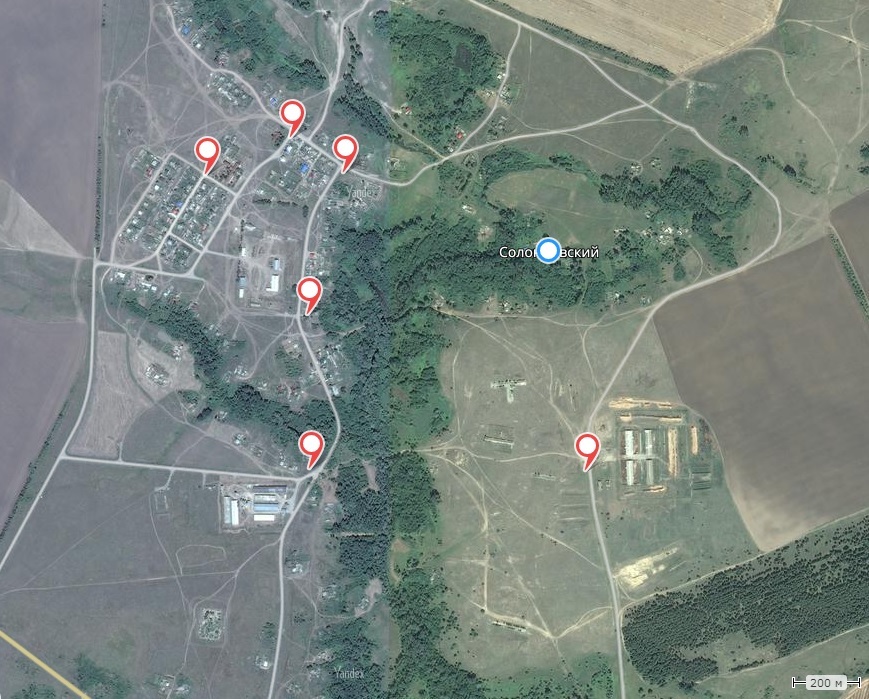 х. Красинский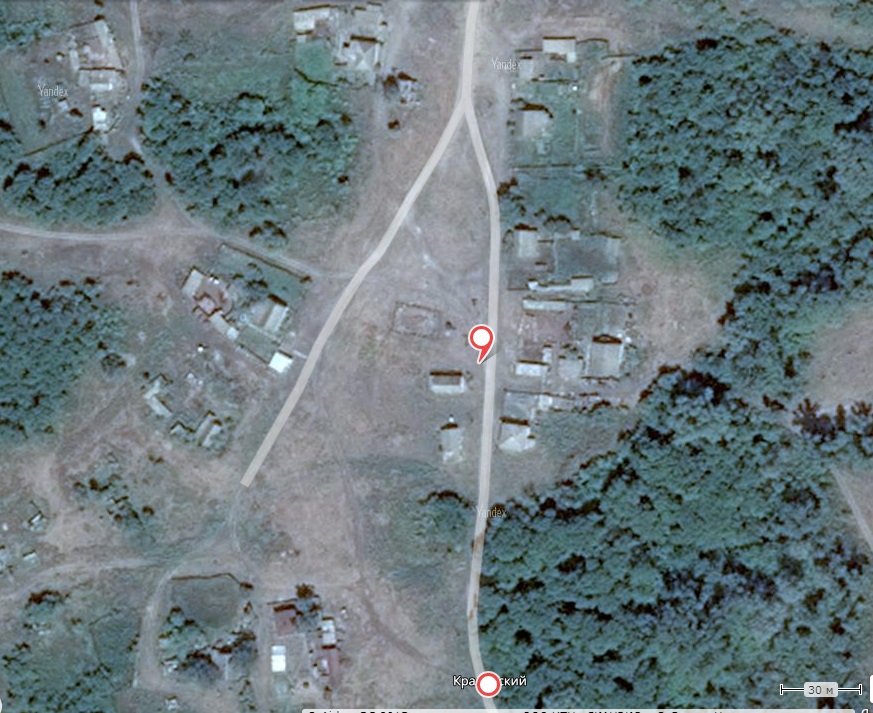 х. Яминский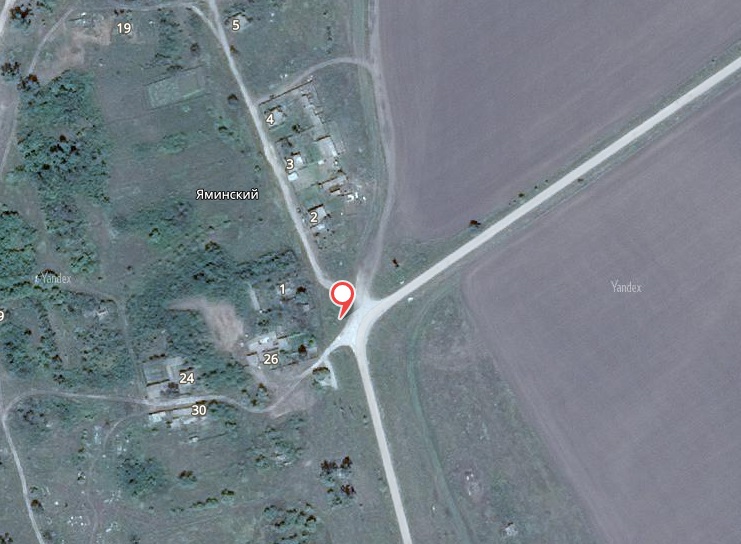 Приложение № 7к постановлению Администрации                                                                             Солонцовского сельского поселения от 20.06.2019 г.  № 27РЕЕСТРмест (площадок) накопления твёрдых коммунальных отходовна территории Солонцовского сельского поселения №Собственник (владелец) контейнерной площадки (полное наименование)Место расположение контейнерной площадкиКоличество контейнеров (шт)Объём контейнеров (м3)Источники образования ТКО, которые складируются на площадке1Администрация Солонцовского сельского поселениях. Солонцовскийоколо животноводческого комплекса, д № 22821,1проживающие в х. Солонцовском2Администрация Солонцовского сельского поселениях. Солонцовскийоколо АТС, д. № 6931,1проживающие в  х. Солонцовском3Администрация Солонцовского сельского поселениях. Солонцовскийоколо д. № 168        (зерноток)31,1проживающие в  х. Солонцовском4Администрация Солонцовского сельского поселениях. Солонцовский около дет. сада41,1проживающие в  х. Солонцовском5Администрация Солонцовского сельского поселениях. Солонцовскийд. № 147        (за школой)41,1проживающие в  х. Солонцовском6Администрация Солонцовского сельского поселениях. Солонцовскийоколо д. № 2121,1проживающие в  х. Солонцовском7Администрация Солонцовского сельского поселения     х. Красинский   ( в центре у КДК)11,1проживающие в  х. Красинском8Администрация Солонцовского сельского поселения      х. Яминский(на въезде в хутор)11,1Проживающие в х. Яминском